Сівалка для підсіву сидератів TEGOSEM: Новинка на машинах LION та FOXВідтепер сівалка для підсіву сидератів та внесення мікродобрив від PÖTTINGER  TEGOSEM зможе працювати в комбінації з ротаційними боронами LION з суцільною рамою та з короткобазовими комбінаціями FOX. Це дозволяє проводити передпосівний обробіток та підсів сидератів в одній робочій операції. TEGOSEM може встановлюватися на всіх моделях з суцільною рамою ротаційних борін LION та на короткобазових комбінаціях FOX від 3 до 4 м робочої ширини.  TEGOSEM оснащена повністю монтажним кронштейном та платформою для завантаження. Платформа та насіннєвий бункер є однією цілою конструкцією, що змонтовано на коток. Всі деталі конструкції добре підходять та відповідають директивам ЄС та заходам безпеки. Точне внесення та посівЗ сівалкою для підсіву сидератів PÖTTINGER TEGOSEM можна сіяти широкий асортимент насіння: від гірчиці, трави та ріпаку і до зернових з малою нормою висіву. Привід дозування – електричний. Розподіл посівного матеріалу забезпечується пневматично через розподільні пластини. Точний посів дозволяє вносити посівний матеріал як перед котком, так і після нього. Для цього достатньо лише налаштувати кут атаки відбійних пластин. Велика перевага внесення посівного матеріалу перед котком полягає в тому, що завдяки руху ґрунту зубцями ротаційної борони посівний матеріал покривається землею перед котком. Коток проводить зворотне ущільнення ґрунту та притискає одночасно посівний матеріал.Сівалка для підсіву сидератів на ротаційній бороні LION чи короткобазовій комбінації FOX все більше успішно застосовується в галузі оновлення пасовищ (підсів трави) - особливо через посилену появу шкідників. Оснащення та керуванняСівалка для підсіву сидератів TEGOSEM має в серійному оснащенні простий термінал керування, за допомогою якого можна регулювати котушку, електронно контролювати та налаштовувати норму висіву. Котушка приводиться в дію електрично, залежить від швидкості руху, керується та безступінчасто регулюється з кабіни трактора. Крім того, термінал керування має дисплей у кг / га, функцію попереднього вибору, відповідне керування на смугах розвороту, функцію зпорожнення насіннєвого бункеру, функцію автоматичної проби на норму висіву та загальний лічильник годин, а також загальний лічильник гектар та щоденний лічильник.Проба на норму висіву проводиться дуже зручно та просто: лише за допомогою натискання однієї кнопки на машині. Мішок для зважування також постачається серійно.Сенсор стану наповнення для контролю насіннєвого бункеру, DGPS-сенсор для сигналу швидкості, сенсор на верхній навісці для старту та стопу дозування та платформа для користувачів – все це вирізняє TEGOSEM.Доповнює всю цю комплектації дві різні котушки (для дрібного та більшого насіння), які можна замінити без інструментів.PÖTTINGER надає великого значення доступності та комфорту наповнення. Таким чином, монтаж здійснюється на триточкових машинах з суцільною рамою на котках. Загальний об’єм насіннєвого бункеру - 200 літрів.Технічною умовою використання TEGOSEM на LION або FOX є триполюсна розетка для керування машиною та приводом вентилятора.Завдяки цій короткобазовій комбінації для посіву, яку можна використовувати універсально, працюється рентабельно та ефективно. PÖTTINGER знову підтверджує свою репутацію фахівця для найкращого результату роботи в полі.Зображення:Інші фото можна завантажити за цим посиланням: http://www.poettinger.at/presse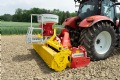 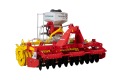 TEGOSEM 200 на ротаційній бороні LION 303 з суцільною рамоюTEGOSEM 200на короткобазовій комбінаціїFOX Thttps://www.poettinger.at/de_at/Newsroom/Pressebild/4234https://www.poettinger.at/de_de/Newsroom/Pressebild/4235